Середня група  «Сонечко»Вихователі: Семенюк Марія ВасилівнаШемейко Тетяна Володимирівна Пропонуємо Вам цікаві завдання для розвитку дітей на I тиждень Проведіть з дітьми бесіду «Книги – наші друзі».Розгляньте книжку, зверніть увагу на те, що сторінки книги новенькі, чистенькі, а малюнки в ній барвисті та яскраві.Для порівняння візьміть книгу, яка перебувала у тривалому користуванні. Які сторінки у книзі? Зім’яті, забруднені, пошкоджені. Наголосіть, що ця книжечка також була новою та гарною.Нагадайте правила користування книгою (книжку не брати брудними руками, поводитися з нею охайно).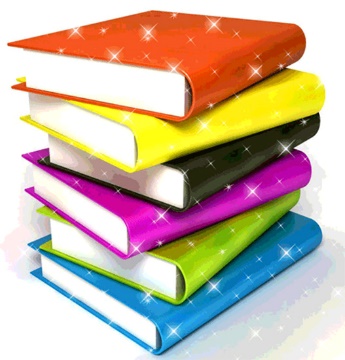 Прочитайте дітям вірш «Не бруднити книжки». Це була чистенька книжка, А тепер брудна вже стала.Може киця, може мишкаУночі її читала?Чуєш, кицю? Чуєш, мишко?Не годиться так робити!Як читати хочеш книжкуСпершу лапки слід помити.			Г. Чорнобицька5. Перегляньте з дітьми відео «Пісня про книжку»https://www.youtube.com/watch?v=2Q-6S3W7xF4Відео «Бідна сіра мишка» https://www.youtube.com/watch?v=Y7iAYIk12qoЗавдання з логіко-математичного розвиткуТема: «Число і цифра «5»,  лічба предметів».Порахуйте з дітьми в межах «5». В нагоді стане таке посилання https://learning.ua/matematyka/maliuky/Пограйте в дидактичну гру «Чарівний мішечок» (В мішечку 5 іграшок. Діти дістають по одній іграшці з мішечка. Скільки всього іграшок у мішечку?);Запропонуйте порахувати в межах до 5-ти на англійській мові (one, two, three, four, five).Побудуйте будинок з геометричних фігур.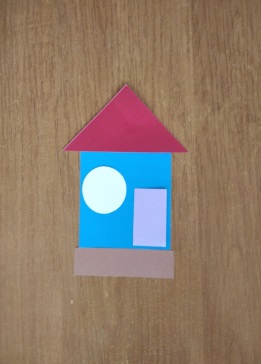 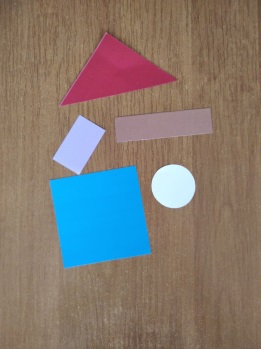 Перегляньте з дітьми: « Геометричні фігури для дітей»:https://www.youtube.com/watch?v=6osbEidRweoПоспілкуйтеся з малятамиЗагадайте дітям загадку про сонце:«Всі від нього навкругиНабираються снаги. 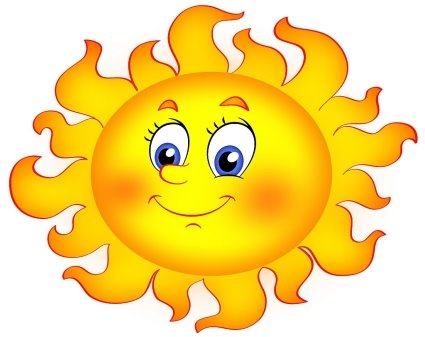 Тільки ранок настає,Виглянь у віконце.Всім воно життя дає –Променисте … (сонце).Проведіть бесіду про значення сонця у житті рослин і тварин, і людей.Пограйте у мовленнєву гру “Сонечко добрих слів” (пригадайте з дітьми хороші, лагідні слова).Вивчіть з дітьми слова народної мудрості. «Як людям бажаєш – так і собі маєш».Пропонуємо вам намалювати сюжетний малюнок на тему «Рання весна». А ще влаштуємо конкурс на кращий малюнок на тему «Весна прийшла». Чий малюнок набере найбільше вподобайок, буде розміщений на сайті садочка, та на сторінці Інстаграм.Вам на допомогу: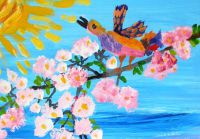 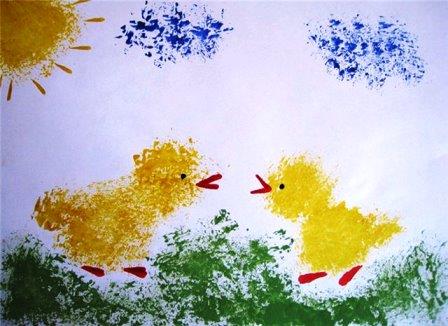 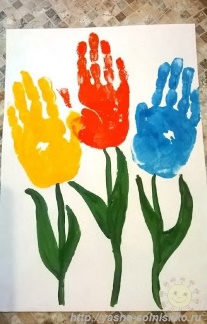 малюнок пензликом                              малюнок відбитком зім’ятого паперу        відбитком долоні і пальчика                Пропонуємо сьогодні провести спостереження за змінами в природі з приходом весни.Зверніть увагу на одяг. Поміркуйте, з чим пов’язана його зміна.Чому стало тепліше. Зверніть увагу, що сонце піднялося вище, тому краще обігріває землю.Розгляньте бруньки на деревах і кущах.Зверніть увагу на паростки молодої трави.Пригадайте перші весняні квіти, що цвітуть.Відмітьте появу комах.Послухайте спів птахів. Розкажіть, які птахи вже повернулися з теплих країв.Виконайте з дітьми ліплення «вербової гілки» на аркуші картону. Вам на допомогу: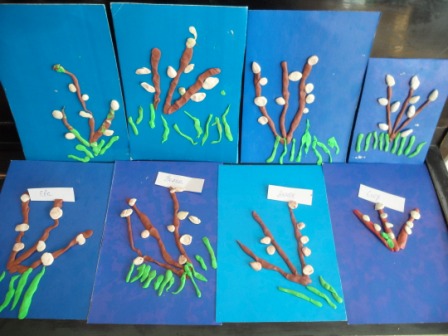 